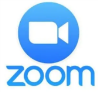 Actividades de la semana del 18 al 21 de Agosto 2020LENGUAJELUNES 17 DE AGOSTOSIN ACTIVIDADESMARTES 18 DE AGOSTOCELEBRACIÓN DEL DÍA DEL NIÑOManualidad:Confeccionar un juguete “Jirafa y las argollas”.Se adjuntan instrucciones.MIÉRCOLES 19 DE AGOSTOLeer y comprender el contenido del poema.Desarrollan actividad del texto SM del alumno. Pág. 138 y 139.Desarrollan guía sobre partes del poema y rimas.JUEVES 20 DE AGOSTOLeer y extraer información explícita del texto (poema).Desarrollan actividad del texto SM del alumno. Pág. 140 a la 144.VIERNES 14 DE AGOSTOEscribir palabras compuestas para ampliar vocabulario.Desarrollan Actividad del texto Sm del alumno. Pág. 145.Desarrollan guía de refuerzo.MATEMÁTICALUNES 17 DE AGOSTOSIN ACTIVIDADESMARTES 18 DE AGOSTOCELEBRACIÓN DÍA DEL NIÑOPreparar una receta de brochetas de frutas.Se adjuntan instrucciones.(2B) Pintan diploma del Día del niño.Cantan y observan videos sobre la celebración.MIÉRCOLES 19 DE AGOSTORealizar combinaciones aditivas para formar un número determinado.Desarrollan guía de ejercicios.JUEVES 20 DE AGOSTOConocer estrategias de cálculo mental para resolver adiciones.Desarrollan actividades del texto Súper matemático. Pág. 30 y 31Desarrollan guía de refuerzo.NATURALEZAMartes 18 (2A) DE AGOSTOCELEBRACIÓN DÍA DEL NIÑOPintan diploma del Día del niño.Cantan y observan videos sobre la celebración.Miércoles 19 (2B) Viernes 21 (2A)Reforzar contenidos tratados en la unidad del Agua.Desarrollan actividades del Cuaderno del alumno de C Naturales., Pág. 68 a 72. Incluye 79.HISTORIA, GEOGRAFÍA Y C. SOCIALESJUEVES 20 DE AGOSTOConocer y valorar la cultura mapuche y su legado.Desarrollan guía de aprendizaje.Observan videos, leen y responden. Comentan y dibujan.VIERNES 21 DE AGOSTO DE 2020Conocer y valorar la cultura mapuche y su legado.Confeccionar un instrumento musical mapuche.Construyen un Kultrúm con materiales disponibles en el hogar.Se anexan indicaciones.